Abschlussarbeiten – FactsheetSchriftart:		Times New Roman, Calibri oder Arial (nur eine einzige Schrift ist zu verwenden)Schriftgröße:		12Zeilenabstand:	1,5 ZeilenFormat: 		BlocksatzSeitenränder:		2,5cmUmfang (Standardseiten ohne Verzeichnisse, Anhang):Bachelorarbeit		40-50Masterarbeit			80-90Masterarbeit (Europäistik)	60-80Zitate:Zitiert wird konsistent entweder im Text oder in FußnotenEin direktes Zitat ist mit Anführungszeichen kenntlich zu machenIm Text:Ein Autor			Nachname (Jahr), SeitenzahlZwei Autoren			Nachname1 und Nachname2 (Jahr), SeitenzahlDrei oder mehr Autoren:	Nachname1, Nachname2 et al. (Jahr), SeitenzahlIm LiteraturverzeichnisBücher: 		Autor(en) (Jahreszahl): Titel; Verlag: VerlagsortZeitschriften: 		Autor(en) (Jahreszahl): Titel; Zeitschrift, Jahrgang; SeitenzahlenInternetseite:	Herausgeber oder Autor (Jahreszahl): Titel; Internetseite; Datum des letzten Aufrufs der SeiteLiteraturverzeichnis:Enthält alle Quellen, die in der Arbeit verwendet wurdenEnthält nur die Quellen, die in der Arbeit verwendet wurdenAlphabetisch nach Nachnamen der Autoren sortiertEin gesondertes Verzeichnis für InternetquellenTabellen:Verwendete Tabellen in den Text, übergroße und ergänzende Tabellen im AnhangQuellenangabe unter der TabelleTitel über der TabelleTabelle enthält mindestens zwei Zeilen und SpaltenGleiches Format für alle Tabellen (sofern realisierbar)Durchgehende NummerierungMindestens ein Verweis auf jede Tabelle im TextAbbildungen:Verwendete Abbildungen in den Text, übergroße und ergänzende Abbildungen im AnhangQuellenangabe unter der AbbildungTitel unter der AbbildungGleiches Format für alle Abbildungen (sofern realisierbar)Durchgehende NummerierungMindestens ein Verweis auf jede Abbildung im TextTitelseite:NameMatrikelnummerTitel der ArbeitE-MailAdresseArt des AbschlussesAbgabedatumErst- und ZweitprüferInhaltsverzeichnis:Enthält alle Kapitel und UnterkapitelAlle Kapitel mit SeitenangabenEnthält sich nicht selbstBei Bachelorarbeiten nicht mehr als drei GliederungsebenenBei Masterarbeiten nicht mehr als vier GliederungsebenenAbbildungs- und Tabellenverzeichnis:Nur wenn mehr als drei Abbildungen und Tabellen vorhanden sindNummer, Name der Tabelle / Abbildung und SeitenzahlEs kann ein gemeinsames Abbildungs- und Tabellenverzeichnis erstellt werdenCD als Anlage:Alle Internetquellen speichern und auf CD beifügenArbeit im pdf Format auf CD beifügenVerwendete nicht öffentlich verfügbare Datensätze auf CD beifügenNormale Quellen müssen nicht auf CD beigefügt werdenTabellen und Abbildungen fortlaufend nummerierenAllgemeines:Hauptkapitel beginnen immer auf einer neuen SeiteJede Seite enthält mindestens drei Zeilen TextDie Arbeit ist in fehlerfreiem deutsch oder englisch geschrieben.Grobgliederung:TitelseiteInhaltsverzeichnisTabellenverzeichnisAbbildungsverzeichnisProblemstellung (Themendarstellung, Struktur der Arbeit)Hauptteil (Themenbearbeitung)PolitikoptionenFazit (Zusammenfassung, Schlussfolgerungen, Nichts Neues)LiteraturverzeichnisAnhangEidesstattliche ErklärungBergische Universität WuppertalSchumpeter School of Business and Economics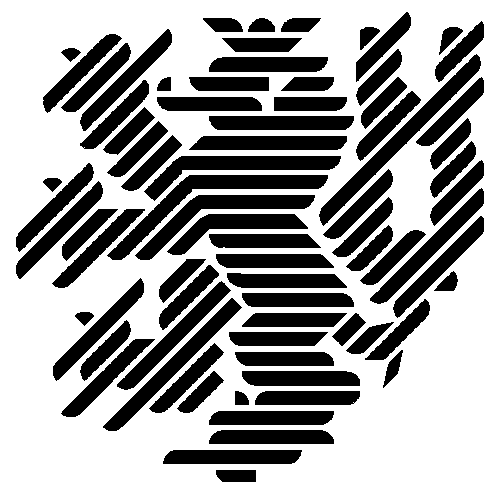 Abschlussarbeitzur Erlangung des GradsBachelor of Science in WirtschaftswissenschaftenÜber die ökonomischen Auswirkungen von 
Piraterie im postindustriellen EnglandPrüfer: Prof. Dr. ErsterPrüfer: Prod. Dr. ZweiterAbgabetermin: 27.12.1904Name: 			Peter PanMatrikelnummer: 	1234567Anschrift: 		Schädelfelsen 1			54321 NimmerlandE-Mail: 		peter-pan@hook.comInhaltsverzeichnisAbbildungs- und Tabellenverzeichnis							II1 Problemstellung										12 Piraterie – Begriffserklärung und Diskussion						2	2.1 Begriffserklärung und Formen der Piraterie					2	2.2 Historische Entwicklung								2	2.3 Ausmaß der Piraterie zu Beginn des 20. Jahrhunderts				2	2.4 Ökonomische Auswirkungen von Piraterie					23 Englands Wirtschaftssituation zu Beginn des 20. Jahrhunderts				2	3.1 Allgemeiner Überblick und Prognosen zur Wirtschaftsdynamik		2	3.2 Internationale Handelsverpflechtungen						2		3.2.1 Englands Handelsbeziehungen						23.2.2 Bedeutung des Seehandels						24 Einfluss der Piraterie auf die ökonomische Situation Englands				2	4.1 Direkte Auswirkungen auf den Handel						2	4.2 Indirekte Auswirkungen auf die Binnenwirtschaft				2	4.3 Indirekte soziale Auswirkungen							25 Maßnahmen der englischen Krone zur Eindämmung der Piraterie			26 Fazit												2Literaturverzeichnis										3Anhang											4Tabellen- und AbbildungsverzeichnisAbb. 1: Aktuell von Piraterie betroffene Gebiete						1Tab. 1: Anzahl der Überfälle durch Piraten							11 ProblemstellungWarum ist das Thema der Arbeit wichtig und interessant?Was wird in der Arbeit genau gemacht? Warum ist die Arbeit relevant?Was wird in der Arbeit nicht gemacht?Wie wird die Analyse in der Arbeit durchgeführt?Wie strukturiert sich die Arbeit? Was ist der rote Faden der Arbeit?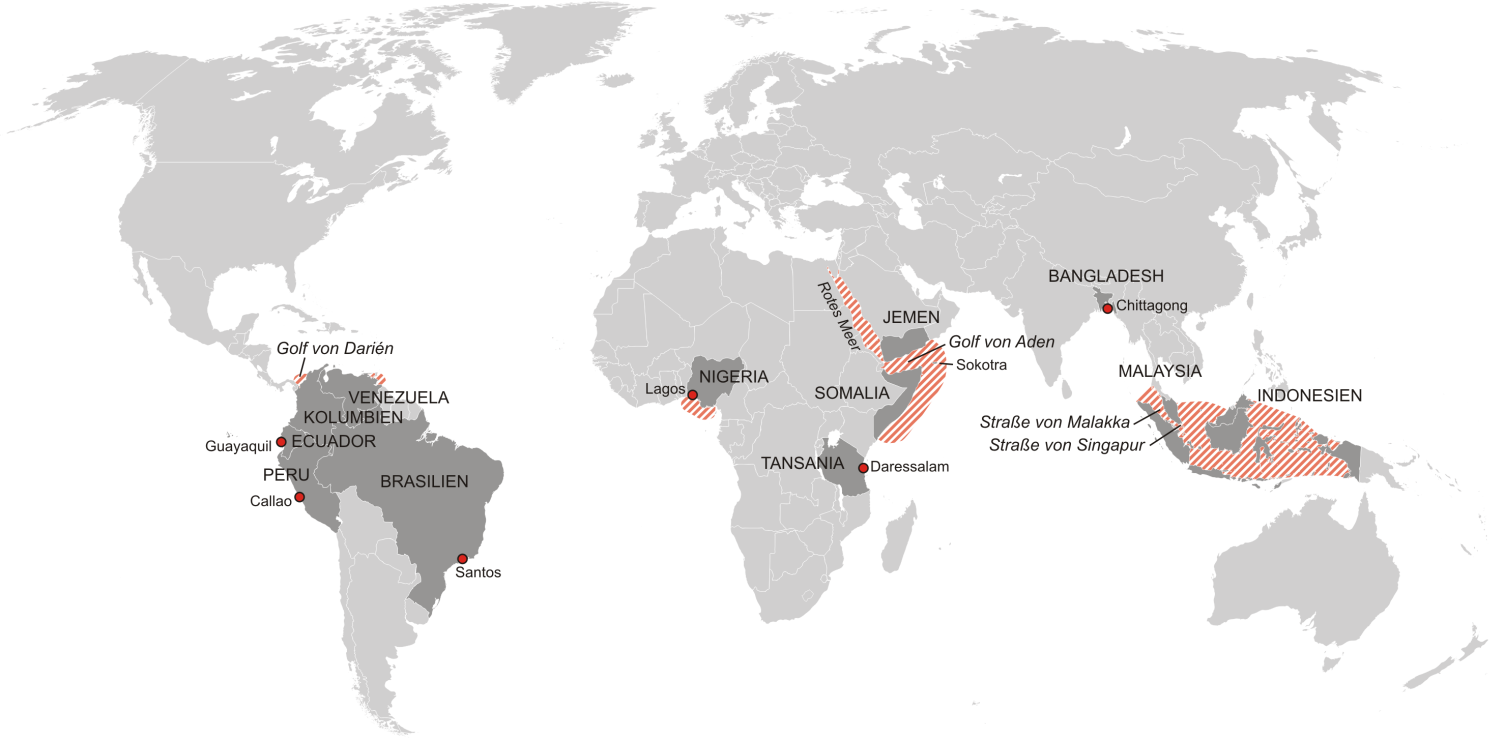 Abb. 1: Aktuell von Piraterie betroffene GebieteWie in Abbildung 1 gezeigt sind hauptsächlich die Staaten Südamerikas, Afrikas und Südostasiens von dem Problem der Piraterie betroffen. Dies wird insbesondere auch durch die Arbeiten von Raymond (2005), Raymond (2009) und Rohwer et al. (1986) deutlich.Die bestehende Problematik des Themas der Piraterie erschließt sich aus den Berichterstattungen in der Tagespresse – wie der NZZ – in den Staaten des westlichen Europas.Es zeigt sich allerdings in der unten stehenden Tabelle 1, dass das Problem der Piraterie zumindest quantitativ über die letzten Jahre, nach einem Hoch im Jahre 2011, zurückgeht.Tab. 1: Anzahl der Überfälle durch PiratenQuelle: Statista 2014, ICC2 Piraterie – Begriffserklärung und DiskussionAn dieser Stelle kann ein Text stehen muss allerdings nicht.2.1 Begriffserklärung und Formen der Piraterie2.2 Historische Entwicklung2.3 Ausmaß der Piraterie zu Beginn des 20. Jahrhunderts2.4 Ökonomische Auswirkungen von Piraterie3 Englands Wirtschaftssituation zu Beginn des 20. Jahrhunderts3.1 Allgemeiner Überblick und Prognosen zur Wirtschaftsdynamik3.2 Internationale Handelsverpflechtungen3.2.1 Englands Handelsbeziehungen3.2.2 Bedeutung des Seehandels4 Einfluss der Piraterie auf die ökonomische Situation Englands4.1 Direkte Auswirkungen auf den Handel4.2 Indirekte Auswirkungen auf die Binnenwirtschaft4.3 Indirekte soziale Auswirkungen5 Maßnahmen der englischen Krone zur Eindämmung der Piraterie6 FazitLiteraturverzeichnisRaymond, C.Z. (2005), „Piracy in Southeast Asia: New Trends, Issues and Responses“, Working Paper No.89 Institute of Defense and Strategic Studies.Raymond, C.Z. (2009), „Piracy and Armed Robbery in the Malacca Strait: a Problem Solved?“, Naval War College Review 62 (3), 30-42.Rohwer, J.; Potter, E.B. und Nimitz, C.W. (1986), „Seemacht. Eine Seekriegsgeschichte von der Antike bis zur Gegenwart“, Pawlak Verlag Herrsching.Signer, D. (2014), „Seeräuber erschiessen sich gegenseitig“, 
Quelle: http://www.nzz.ch/international/die-abgetauchten-seeraeuber-1.18393284
Seite zuletzt geprüft am 06.11.2014AnhangAn dieser Stelle können noch wichtige Inhalte eingefügt werden, die allerdings nicht zentraler Bestandteil der Arbeit sind.Jahr200620072008200920102011201220132014Anzahl239263293410445439297264163